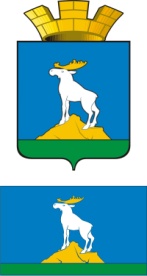   НИЖНЕСЕРГИНСКОЕ ГОРОДСКОЕ ПОСЕЛЕНИЕ ДУМАТРЕТИЙ СОЗЫВ                ЧЕТЫРНАДЦАТОЕ    ЗАСЕДАНИЕ          РЕШЕНИЕ                                    от   24.04.2014г.     №  62                                              г. Нижние СергиОб утверждении новой редакции Положения о порядке осуществления муниципального земельного контроля на территории Нижнесергинского городского поселенияВ соответствии с  Федеральным Законом от  г. № 131-ФЗ «Об общих принципах организации местного самоуправления в Российской Федерации», руководствуясь  Земельным кодексом Российской Федерации от 25.10.2001г.№ 136, Градостроительным кодексом Российской Федерации от 29. 12. 2004г. № 190-ФЗ,  от 26.12.2008г.№ 294 – ФЗ « О защите прав юридических лиц и индивидуальных  предпринимателей при осуществлении государственного контроля ( надзора) и муниципального контроля»,  Уставом Нижнесергинского городского поселения, РЕШИЛА: 1. Утвердить новую редакцию Положения о порядке осуществления муниципального земельного контроля на территории Нижнесергинского городского поселения (прилагается).2. Отменить Решение Думы Нижнесергинского городского поселения                      от 28.11.2008г. № 129 «Об утверждении Положения о порядке осуществлении муниципального земельного контроля на территории Нижнесергинского городского поселения».3. Опубликовать (обнародовать) настоящее решение в газете «Муниципальный вестник Нижнесергинского городского поселения», разместить на сайте www.n-sergi.com .	        4. Контроль за выполнением данного решения возложить на постоянную комиссию Думы по социальному развитию, охране окружающей среды и аграрным вопросам ( Мешков А.А.).Председатель Думы Нижнесергинскогогородского поселения                                                                          Л.В. ЖердеваГлава Нижнесергинскогогородского поселения                                                                         А.М. Чекасин                                                ПоложениеО порядке осуществлении муниципального земельного контроляна территории Нижнесергинского городского поселения1. ОБЩИЕ ПОЛОЖЕНИЯ1.1. Настоящее Положение разработано в соответствии со ст.9,36 Конституции Российской Федерации, ст.72  Земельного кодекса Российской Федерации, ст.16  Федерального закона от 06.10.2003  № 131-ФЗ (в ред. от 28.12.2013) "Об общих принципах организации местного самоуправления в Российской Федерации" (с изменениями и дополнениями, вступившими в силу с 30.01.2014г.), Уставом Нижнесергинского городского поселения.1.2. Настоящее Положение устанавливает порядок осуществления муниципального земельного контроля за использованием земель на территории Нижнесергинского городского поселения гражданами, юридическими лицами, индивидуальными предпринимателями, основные права, обязанности и ответственность лиц, осуществляющих муниципальный земельный контроль за использованием земель при исполнении ими своих функций.1.3. Муниципальный земельный контроль за использованием земель на территории Нижнесергинского городского поселения осуществляется органом местного самоуправления - Администрацией Нижнесергинского городского поселения (отделом земельно-имущественных отношений, инспектором муниципального земельного контроля) во взаимодействии со специально уполномоченным государственным органом, осуществляющим государственный земельный контроль.1.4. Должностные лица органов местного самоуправления Нижнесергинского городского поселения, осуществляющие муниципальный земельный контроль, наделяются статусом инспекторов по использованию земель на территории Нижнесергинского городского поселения постановлением Администрации Нижнесергинского городского поселения.1.5. Муниципальные инспекторы по использованию земель на территории Нижнесергинского городского поселения имеют бланки документов с изображением символики Нижнесергинского городского поселения и служебные удостоверения, формы которых устанавливаются администрацией Нижнесергинского городского поселения.1.6. Муниципальные инспекторы при осуществлении муниципального земельного контроля взаимодействуют с органами государственной власти, органам местного самоуправления, а также другими организациями и гражданами в пределах своей компетенции.2. ЦЕЛИ И ЗАДАЧИ МУНИЦИПАЛЬНОГО ЗЕМЕЛЬНОГО КОНТРОЛЯ2.1. Муниципальный земельный контроль осуществляется в целях обеспечения прав и интересов Нижнесергинского городского поселения, а также граждан и юридических лиц в области правоотношений, возникающих при использовании земель в пределах Нижнесергинского городского поселения.2.2. Задачами муниципального земельного контроля являются:- исполнение муниципальных правовых актов Нижнесергинского городского поселения в области земельных правоотношений;- предупреждение нарушений и проведение комплекса мер, в пределах предоставленной компетенции, по соблюдению законодательства Российской Федерации, Свердловской области и правовых актов Нижнесергинского городского поселения в целях эффективного использования и охраны земель в границах Нижнесергинского городского поселения;- мониторинг за использованием юридическими и физическими лицами земельных участков на территории Нижнесергинского городского поселения;- привлечение к ответственности за правонарушения в области использования и охраны земель.2.3. Муниципальный земельный контроль обеспечивает соблюдение использования земель организациями, независимо от их организационно-правовых форм и форм собственности, их руководителями, должностными лицами, а также гражданами в соответствии с действующим законодательством, в том числе:- соблюдение порядка переуступки права пользования землей;- требования по своевременному выполнению обязанностей по приведению земель в состояние, пригодное для использования по целевому назначению, или по их рекультивации после завершения разработки месторождений полезных ископаемых (включая общераспространенные полезные ископаемые), строительных, мелиоративных, лесозаготовительных, изыскательских и иных работ, в том числе работ, осуществляемых для внутрихозяйственных или собственных надобностей;- требования по своевременному и качественному выполнению обязательных мероприятий по улучшению земель и охране почв от ветровой и водной эрозии, засоления, заболачивания, подтопления, опустынивания, иссушения, переуплотнения, захламления, загрязнения и по предотвращению других процессов, ухудшающих качественное состояние земель и вызывающих их деградацию;- выполнение землепользователями, собственниками, владельцами, арендаторами обязанностей по использованию земель, установленных законодательством;- соблюдение порядка, исключающего самовольное занятие земельных участков или использование их без оформленных в установленном порядке документов, удостоверяющих право на землю;- своевременное освоение земельных участков;- использование земель по целевому назначению;- выполнение арендаторами условий договоров аренды земельных участков;- своевременное освобождение земельных участков по окончании срока действия договоров аренды земельных участков;- своевременное и полное внесение арендной платы за земельные участки юридическими и физическими лицами, индивидуальными предпринимателями;- выполнение иных требований земельного законодательства по вопросам использования и охраны земель.2.4. Муниципальный земельный контроль осуществляется в форме проверок.Плановые проверки проводятся не чаще чем один раз в три года.Внеплановые проверки в отношении физических лиц проводятся при наличии данных, указывающих на нарушение законодательства в области использования земель, или получения от органов государственной власти, органов местного самоуправления, юридических лиц и граждан информации, свидетельствующей о наличии признаков таких нарушений.Проверки юридических лиц и индивидуальных предпринимателей проводятся в соответствии с требованиями Федерального закона от 26.12.2008 N 294-ФЗ "О защите прав юридических лиц и индивидуальных предпринимателей при осуществлении государственного контроля (надзора) и муниципального контроля".2.5. По результатам проверок составляется акт, в котором отражаются выявленные нарушения и рекомендации по их устранению.3. ПОЛНОМОЧИЯ И ОБЯЗАННОСТИ ДОЛЖНОСТНЫХ ЛИЦ ИСПЕЦИАЛИСТОВ МУНИЦИПАЛЬНОГО ЗЕМЕЛЬНОГО КОНТРОЛЯ3.1. Муниципальные инспекторы по использованию земель на территории Нижнесергинского городского поселения при выполнении возложенных на них обязанностей имеют право:- при предъявлении служебного удостоверения беспрепятственно посещать организации и объекты, независимо от формы собственности и ведомственной принадлежности, обследовать земельные участки, находящиеся в собственности, владении, пользовании и аренде, в том числе граждан, а земельные участки, занятые специальными объектами - с учетом установленного режима их посещения;- запрашивать от юридических и физических лиц и безвозмездно получать правоустанавливающие документы (или их копии) на земельный участок, землеотводные и другие документы, необходимые для осуществления муниципального земельного контроля;- проводить проверки по соблюдению юридическими и физическими лицами установленных правовыми нормами правил использования земельных участков в административных границах Нижнесергинского городского поселения, составлять по результатам проверок акты с обязательным ознакомлением с ними собственников, владельцев, пользователей, арендаторов земельных участков;- привлекать по согласованию представителей государственной власти, местного самоуправления, иных лиц и организаций к проводимым проверкам, обследованиям;- обращаться в органы внутренних дел за оказанием содействия в предотвращении или пресечении действий, препятствующих осуществлению их законной деятельности по муниципальному земельному контролю;- участвовать в подготовке предложений об установлении повышенного размера платы за неиспользуемые или используемые не по целевому назначению земельные участки;- участвовать по необходимости в мероприятиях по планированию и организации рационального использования земель и их охраны, образованию новых и упорядочению существующих объектов землеустройства и установлению их границ на местности во взаимодействии с иными заинтересованными лицами;- участвовать в подготовке нормативных правовых актов Нижнесергинского городского поселения, регламентирующих деятельность по вопросам рационального использования земель, а также осуществления муниципального земельного контроля;- вносить предложения о полном или частичном изъятии (выкупе) земельных участков в случаях, предусмотренных земельным, гражданским и иным законодательством;- принимать меры к недопущению и устранению нарушений земельного законодательства;- при обнаружении признаков состава административного правонарушения в области земельного законодательства направлять акт проверки и материалы в отношении проверяемого лица в орган государственного земельного контроля для принятия мер административного воздействия;- выдавать предписания об устранении правонарушений;- обращаться в суд для принятия мер по материалам земельного контроля в порядке, предусмотренном действующим законодательством;3.2. Муниципальные инспекторы обязаны:- соблюдать требования законодательства Российской Федерации и Свердловской области, муниципальных правовых актов Нижнесергинского городского поселения;- своевременно и качественно, в соответствии с действующим законодательством выполнять возложенные на них обязанности;- выявлять и предотвращать правонарушения в области использования земель;- проводить профилактическую работу по устранению обстоятельств, способствующих совершению правонарушений в области использования земель.3.3. За ненадлежащее исполнение возложенных обязанностей муниципальные инспекторы несут ответственность, предусмотренную действующим законодательством.Приложение к решению Думы Нижнесергинского городского поселения    от  24.04.2014 г. № 62